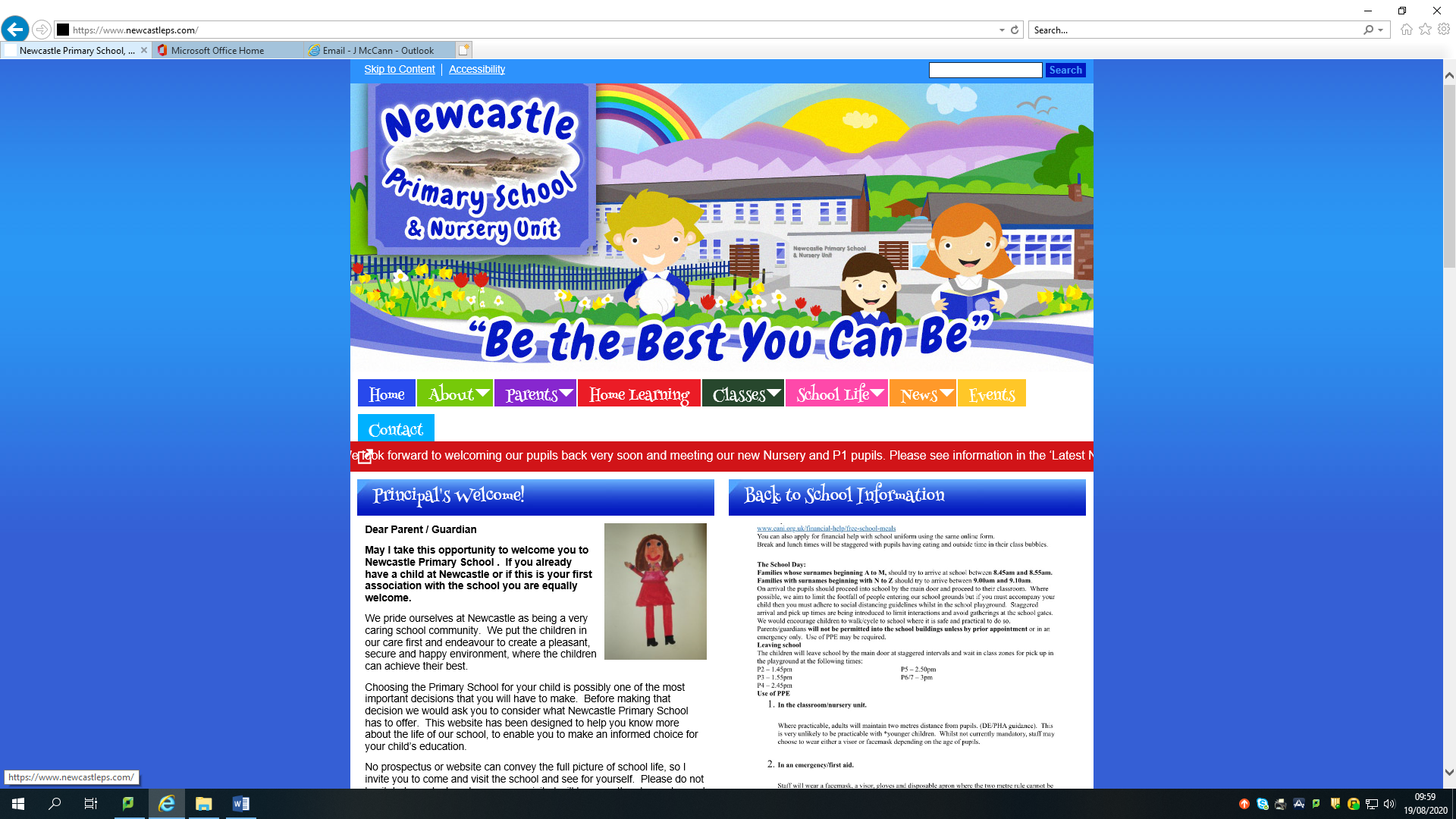 Dear Parent,Now more than ever we need to protect our children and keep our school as safe as possible.  The Department of Education in conjunction with the PHA, has made some recommendations to help keep our children safe whilst in school.Do not congregate at the school gate or in the playground when dropping children off.Do not go beyond the school gate unless it is absolutely necessary – it is expected that most children from P4 upwards should be able to walk into school independently.  Perhaps this is something you and your child could work on over the next few weeks and months? We want to reduce the footfall of people entering and leaving our school grounds.Always practise good social distancing. Be respectful to others as you do not know each individual’s personal circumstances; they may be shielding an ill or elderly family member.A face mask must be worn when entering the school grounds or building.If you need to talk to a teacher, please email them.It is only by working together and with your help we can protect the future education and wellbeing of our children.  The school would be grateful for your co-operation on the above matters.